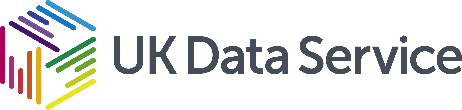 Grant Number: NE/N001370/1Sponsor: NERCProject title: Learning from observational data to improve protected area managementThe following files have been archived:Publications: (based on this data, if any)Ibbett, H., Keane, A., Dobson, A.D.M., Griffin, O., Travers, H. & Milner-Gulland, E.J. (2020a). Estimating hunting prevalence and wild meat reliance in Cambodia’s Eastern Plains. Accepted for publication in Oryx.Ibbett, H., Milner-Gulland, E.J., Beale, C., Dobson, A.D.M., Griffin, O., O'Kelly, H.J. & Keane, A. (2020b) Experimentally assessing the effect of search effort on snare detectability. Accepted for publication in Biological Conservation.File nameFile description (Short description of content, sample size, format, any linking between different types of data, i.e. survey and interviews/focus groups)HHS_data.csvComma separated value (*.csv) spreadsheet containing records of surveys conducted with representatives of 705 householdsHHS_variables.pdfPortable document format (*.pdf) file containing descriptions of the variables and codes used in the household surveys.HHS_verbal_consent_script.pdfPortable document format (*.pdf) file containing the script used to obtain the verbal consent of participants in the household surveys.HHS_survey_instrument.pdfPortable document format (*.pdf) file containing the survey instrument used in the household surveys.SD_detections_by_square_data.csvComma separated value (*.csv) spreadsheet containing records of searches carried out and snares detected within each square as part of a snare detection experiment.These data relate to other snare detection data (files prefixed “SD_”) and can be linked using the unique combination of ssn, tr and sq.SD_detections_by_square_variables.pdfPortable document format (*.pdf) file containing descriptions of the variables and codes used in records of searches carried out and snares detected within each square as part of a snare detection experiment (“SD_detections_by_square_data.csv”)SD_individuals_detections_data.csvComma separated value (*.csv) spreadsheet containing records of individual snare detection events in the snare detection experiment.These data relate to other snare detection data (files prefixed “SD_”) and can be linked using the unique combination of ssn, tr, sq and sn.id.SD_detections_by_square_variables.pdfPortable document format (*.pdf) file containing descriptions of the variables and codes used in records of individual snare detection events in the snare detection experiment (“SD_individuals_detections_data.csv”)SD_snare_locations_data.csvComma separated value (*.csv) spreadsheet containing records of individual snare locations in the snare detection experiment.These data relate to other snare detection data (files prefixed “SD_”) and can be linked using the unique combination of ssn, tr, sq and sn.id.SD_snare_locations_variables.pdfPortable document format (*.pdf) file containing descriptions of the variables and codes used in records of individual snare locations in the snare detection experiment (“ records of individual snare locations in the snare detection experiment.”)SD_square_characteristics_data.csvComma separated value (*.csv) spreadsheet containing records of the characteristics of the squares in which snares were set in the snare detection experiment.These data relate to other snare detection data (files prefixed “SD_”) and can be linked using the unique combination of ssn, tr and sq.SD_square_characteristics_variables.pdfPortable document format (*.pdf) file containing descriptions of the variables and codes used in records of the characteristics of the squares in which snares were set in the snare detection experiment (“SD_square_characteristics_data.csv”).SP_data.csvComma separated value (*.csv) spreadsheet containing records of monitoring carried out on artificial snares to measure their persistence over time.SP_variables.pdfPortable document format (*.pdf) file containing descriptions of the variables and codes used in records of monitoring carried out on artificial snares to measure their persistence over time (“SP_variables.pdf”).